
FOI Request Form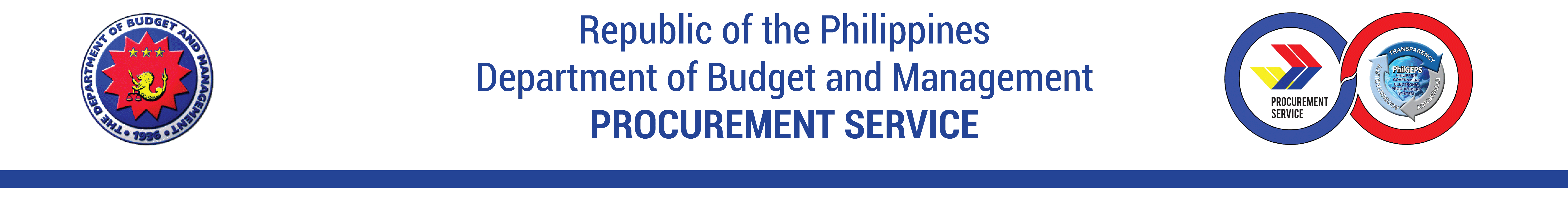 TITULO NG DOKUMENTO (Title of the Document):___________________________________MGA TAON/PANAHONG SAKLAW (Year):____________________________________________LATUNIN (Purpose)PANGALAN / (Name): ___________________      CONTACT Nos__________________________LAGDA/ (Signature)  : ___________________     E-MAIL:________________________________ PETSA/(date):___________________________ TIRAHAN/ (Address): __________________________________________________________________________________________________________________________________________________________________________	   KATIBAYAN NG PAGKILANLAN (Proof of Identity):____________________________________ PARAAN NG PAGTANGGAP NG IMPORMASYON
 (How would you like to receive the information?)	□ Email		___________________   □ Postal Address	___________________	□ Pick-up		___________________	  □ Fax		___________________	□ Others:        				Gawaing itinalaga kay:	                     							(Submitted to)				(Lumagda sa ibaba ng pangalang nakalimbag)Petsa/Oras ng Pagtatalaga:									       (Date/Time of Submission)		Taong nagpapatunay ng Gawaing Natapos:							(Certified by)											            	 (Lumagda sa ibaba ng pangalang nakalimbag)Uri ng isinagawang aksyon									         (Type of Action conducted)Iniskedyul ni/(Received by):								              FOI Receiving OfficerRemarks:__________________________________________________________________________________________________________________________________________________________________________	   STATUS SUMMARYSTATUS SUMMARYSTATUS SUMMARYSTATUS SUMMARYSTATUS SUMMARYSTATUS SUMMARYSTATUS SUMMARYDATESTATUSRESPONSETRANSMITTED:TRANSMITTED:TRANSMITTED:TRANSMITTED:□ Granted

DATE 

METHOD□ DeniedREFERENCE FILEREFERENCE FILEREFERENCE FILEREFERENCE FILE□ Others: ____________